ПРОТОКОЛпубличных слушаний по  проекту Генерального плана в отношении населенных пунктов Усвятского  сельского поселения Дорогобужского района Смоленской области и Правил землепользования и застройки  Усвятского  сельского поселения Дорогобужского района Смоленской области д. Усвятье  						                  « 20 »    июля    2015 года	Время: 16 час. 40 мин.Председательствующий: Дмитракова В.В. -  Глава Администрации Усвятского сельского поселения  Дорогобужского района Смоленской области.Зам. Председателя: Никифоров В.П. - начальник отдела по строительству и архитектуре Администрации МО «Дорогобужский район» Смоленской областиСекретарь комиссии: Панскова Г.А. – старший инспектор Администрации Усвятского сельского поселения  Дорогобужского района Смоленской области.Члены комиссии: Козлова Н.В. – ведущий специалист отдела по строительству и архитектуре Администрации МО «Дорогобужский район» Смоленской областиПрисутствовали:Дмитракова В.В.Мартынов А.В.Кошеров Е.К.Никифоров В.П.Козлова Н.В.Панскова Г.А.Соловьева О.И.Зязенков С.В.Разживайкина Н.М.Петухова Л.А.Сидоров Р.А.Егоренков И.И.Князев В.Ю.Быстров А.С.Архипова Т.М.Кошелев Э.Н.Быстрова Е.Е.Шаповаленко П.Ф.Шелпаков А.М.Дмитраков А.М.Сидорова О.В.Волкова В.И.Чижова В.В.Хохлова Н.М.Шелаева И.В.Мартынов Р.А.Гордеева С.В.Шелпакова С.И.Кошелева С.Г.Гордеев В.Н.Петухов С.И.Васильков А.В.Баранов В.В.Северинов В.И.Овсянкин А.Д.Лысенко Е.В.Лезнова М.Н.Барановская Т.С.Разживайкин А.Н.Саулина М.О.Татарчаков А.А.Карась В.В.
В том числе зарегистрированных жителей поселения с правом голоса – 31 человек.                                                      ПОВЕСТКА ДНЯ:Обсуждение проекта Генерального плана в отношении населенного пункта деревни Усвятье Усвятского сельского поселения Дорогобужского района Смоленской области и Правил землепользования и застройки Усвятского сельского поселения Дорогобужского района Смоленской областиСЛУШАЛИ:Дмитракову В.В. - Главу Администрации Усвятского сельского поселения  Дорогобужского района Смоленской области, которая довела до присутствующих информацию о разработке проекта  Генерального плана Усвятского сельского поселения Дорогобужского района Смоленской области, о том, что проекты Генерального плана и Правил землепользования и застройки были размещены на официальном сайте ФГИС ТП,  о своевременном информировании всех жителей, об этапах разработки проекта, демонстрационных материалах с которыми могли ознакомиться все желающие, об организации-разработчике ООО «Геоинжениринг».      Ознакомила присутствующих с замечаниями и дополнениями к проекту Генерального плана и с заявлением ООО «Константа» об изменении формулировки категории земель в отношении участков, принадлежащих  им на праве собственности  и выделенных в проекте Генерального плана в промышленную зону (прилагается к протоколу). ВЫСТУПИЛИ:1 Дмитракова В.В. - Глава Администрации Усвятского сельского поселения  Дорогобужского района Смоленской области:- прошу присутствующих высказать свои предложения и замечания по представленному проекту Генерального плана в целом и в отношении д. Усвятье и Правил землепользования и застройки Усвятского сельского поселения Дорогобужского района Смоленской области.Кошеров Е.К. – собственник земельного участка, на котором ведется строительство завода ДСК:Я хочу сообщить о том, что границы санитарно-защитной зоны будут изменения в проекте, разрешение на строительство будет получено в установленном законом порядке. В результате проведения гидрологических изысканий выяснено, что глубина залегания водоносного слоя, толщина глинистого слоя препятствуют прониканию промышленных и других видов загрязнений, поэтому присутствие стойки вблизи санитарно - защитной зона артскважины д. Усвятье не представляет угрозы  для снижения качества питьевой воды.Соловьева О.И. – жительница деревни Усвятье: Указали ли в проекте Генерального плана зону подтопления в деревни Усвятье и где она расположена?Дмитракова В.В. -  Глава Администрации Усвятского сельского поселения  Дорогобужского района Смоленской области:Зона полтопления находится в районе улицы Набережная, в нее входят участки жилых домов с №1 по №8. Границы зоны нанесены на карты деревни Усвятье. Зязенков С.В. – житель деревни Усвятье: Есть ли еще какие-либо замечания и дополнения к Генеральному плану?  Если нет, то предлагаю голосовать за его одобрение.Петухова Л.А. –депутат Совета депутатов Усвятского сельского поселения: ответила Зязенкову С.В.: Озвученные изменения необходимо  было вынести на публичные слушания,  какими бы незначительными они не были, так как это касается категории земель. Северинов В.И. – Руководитель Управления Росприроднадзора по Смоленской области: Я хочу напомнить жителям поселения, что принятие Генерального плана позволит инвестору в лице господина Кошерова Е.К. продолжить работу над строительством промышленного объекта. Потому, что строительство – это наполняемость местного бюджета, рабочие места и, в конечном итоге, улучшение условий жизни жителей поселения.2. Дмитракова В.В. -  Глава Администрации Усвятского сельского поселения  Дорогобужского района Смоленской области:Если у присутствующих больше нет предложений и замечаний, предлагаю голосовать за принятие проектов Правил землепользования и застройки Усвятского сельского поселения Дорогобужского района Смоленской области  и Генерального плана Усвятского сельского поселения Дорогобужского района Смоленской области в целом и в отношении д. Усвятье с учетом внесенных изменений и дополнений..ГОЛОСОВАЛИ:«За» — 30 человек. «Против» —0 человек.«Воздержались» — 1 человек.РЕШИЛИ:Рекомендовать к утверждению проекты Правил землепользования и застройки Усвятского сельского поселения Дорогобужского района Смоленской области  и Генерального плана Усвятского сельского поселения Дорогобужского района Смоленской области в целом и в отношении д. Усвятье с учетом замечаний и предложений.Председательствующий      					                             Дмитракова В.В. Секретарь								                             Панскова Г.А.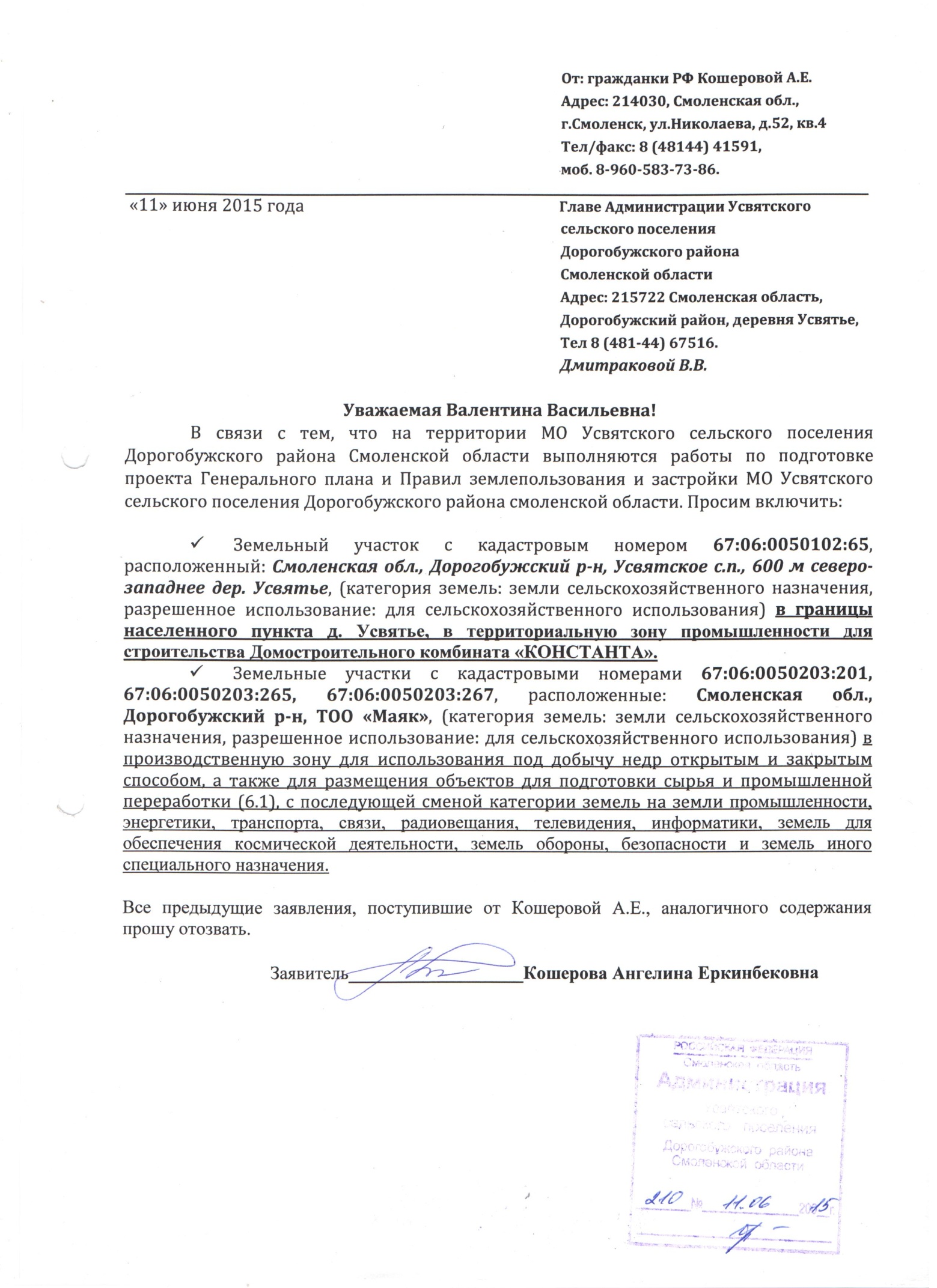 